«В регистр»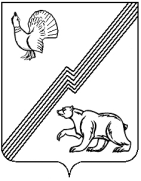 АДМИНИСТРАЦИЯ ГОРОДА ЮГОРСКАХанты-Мансийского автономного округа – ЮгрыПОСТАНОВЛЕНИЕ от 18 июля 2018 года                                                                                                                    № 1995(с изменениями от 18.03.2019 № 532, от 11.02.2020 № 237)Об утверждении административного регламента предоставления муниципальной услуги«Принятие документов, а также выдача решенийо переводе или об отказе в переводе жилого помещения в нежилое помещение или нежилогопомещения в жилое помещение»	 В соответствии с Федеральным законом от 27.07.2010 № 210-ФЗ «Об организации предоставления государственных и муниципальных услуг», постановлением администрации города Югорска от 21.09.2018 № 2582 «О порядке разработки и утверждения административных регламентов предоставления муниципальных услуг»:1. Утвердить административный регламент предоставления муниципальной услуги «Принятие документов, а также выдача решений о переводе или об отказе в переводе жилого помещения в нежилое помещение или нежилого помещения в жилое помещение»  (приложение).2. Признать утратившими силу:- постановление администрации города Югорска от 27.11.2014 № 6450 «Об утверждении административного регламента предоставления муниципальной услуги «Принятие документов, а также выдача решений о переводе или об отказе в переводе жилого помещения в нежилое помещение или нежилого помещения в жилое помещение»;  - постановление администрации города Югорска от 09.07.2015  № 2534 «О внесении изменения в постановление администрации города Югорска от 27.11.2014 № 6450»;- постановление администрации города Югорска от 25.03.2016 № 653 «О внесении изменений в постановление администрации города Югорска от 27.11.2014 № 6450»;	- постановление администрации города Югорска от 28.11.2016  № 2997 «О внесении изменений в постановление администрации города Югорска от 27.11.2014 № 6450                           «Об утверждении административного регламента предоставления муниципальной услуги «Принятие документов, а также выдача решений о переводе или об отказе в переводе жилого помещения в нежилое помещение или нежилого помещения в жилое помещение»;	- пункт 20 постановления администрации города Югорска от 31.10.2017 № 2666            «О внесении изменений в отдельные постановления администрации города Югорска».3.  Опубликовать постановление в  официальном печатном издании города Югорска и разместить на официальном сайте органов местного самоуправления города Югорска.	4. Настоящее постановление вступает в силу после его официального опубликования.5. Контроль за выполнением постановления возложить на первого заместителя главы города – директора департамента муниципальной собственности и градостроительства                   С. Д. Голина.Глава  города Югорска                                                                                               А.В. БородкинПриложениек постановлению администрации города Югорскаот 18 июля 2018 года  № 1995Административный регламент 
предоставления муниципальной услуги «Принятие документов, а также выдача решений о переводе или об отказе в переводе жилого помещения в нежилое помещение или нежилого помещения в жилое помещение»I. Общие положенияПредмет регулирования административного регламента1. Административный регламент предоставления муниципальной услуги «Принятие документов, а также выдача решений о переводе или об отказе в переводе жилого помещения в нежилое помещение или нежилого помещения в жилое помещение» (далее - административный регламент), устанавливает сроки и последовательность административных процедур (действий) Департамента муниципальной собственности и градостроительства администрации города Югорска (далее - Департамент), а также порядок его взаимодействия с заявителями, органами власти и организациями при предоставлении муниципальной услуги.Круг заявителей2. Заявителями на получение муниципальной услуги являются собственники жилых (нежилых)  помещений  или уполномоченные собственниками переводимых помещений лица, обратившиеся за предоставлением муниципальной услуги.При предоставлении муниципальной услуги от имени заявителей вправе обратиться их законные представители, действующие в силу закона, или их представители на основании доверенности.Требования к порядку информирования о правилах предоставления муниципальной услуги3.  утратил силу4.  утратил силу5. утратил силу6. Информирование о правилах предоставления муниципальной услуги осуществляется посредством размещения информации:-  на официальном сайте органов местного самоуправления города Югорска www.adm.ugorsk.ru (далее- официальный сайт);.- в федеральной государственной информационной системе «Единый портал государственных и муниципальных услуг (функций)» www.gosuslugi.ru (далее - Единый портал);- в региональной информационной системе Ханты-Мансийского автономного округа - Югры «Портал государственных и муниципальных услуг (функций) Ханты-Мансийского автономного округа – Югры» 86.gosuslugi.ru (далее - региональный портал).7. Информирование заявителей по вопросам предоставления муниципальной услуги, в том числе о ходе предоставления муниципальной услуги, осуществляется в следующих формах:- устной (при личном общении заявителя и/или по телефону);- письменной (при письменном обращении заявителя по почте, электронной почте, факсу);- в форме информационных (мультимедийных) материалов в информационно-телекоммуникационной сети «Интернет» на официальном сайте, Едином и региональном порталах.Информация о муниципальной услуге также размещается в форме информационных (текстовых) материалов на информационных стендах в местах предоставления муниципальной услуги.8. Информирование по вопросам предоставления муниципальной услуги осуществляется специалистами Управления архитектуры и градостроительства Департамента (далее – Управление, специалист Управления) продолжительностью не более 15 минут и работниками многофункциональных центров предоставления государственных и муниципальных услуг, расположенных на территории Ханты-Мансийского автономного округа – Югры, на территории муниципального образования города Югорска – муниципальным автономным учреждением «Многофункциональный центр предоставления государственных и муниципальных услуг» (далее- МФЦ), в соответствии с регламентом их работы.При невозможности специалиста, принявшего звонок, самостоятельно ответить на поставленный вопрос, телефонный звонок должен быть переадресован (переведен) на другое должностное лицо или же обратившемуся лицу должен быть сообщен телефонный номер, по которому можно будет получить необходимую информацию. Если для подготовки ответа требуется продолжительное время, специалист, осуществляющий устное информирование, может предложить заявителю направить в Департамент письменное обращение о предоставлении ему письменного ответа, либо назначить другое удобное для заявителя время для устного информирования.9. При консультировании в письменной форме, в том числе электронной, ответ на обращение заявителя направляется на указанный им адрес (по письменному запросу заявителей на почтовый адрес или адрес электронной почты, указанный в запросе).Срок ответа на письменное обращение заявителя по вопросам предоставления муниципальной услуги составляет не более 15 календарных дней с даты поступления обращения (регистрации) в Департамент.Срок ответа на письменное обращение заявителя о ходе предоставления муниципальной услуги - не позднее дня поступления обращения (регистрации) в Департамент.10. Для получения информации по вопросам предоставления муниципальной услуги, в том числе о ходе предоставления муниципальной услуги посредством Единого и регионального порталов заявителям необходимо использовать адреса в информационно-телекоммуникационной сети «Интернет», указанные в пункте 6 настоящего административного регламента.11. На информационных стендах в местах предоставления муниципальной услуги Департаментом размещается следующая справочная информация: место нахождения, график работы, справочные телефоны, адреса официального сайта и электронной почты Департамента.Информацию о местах нахождения и графиках работы органов государственной власти, органов местного самоуправления и организаций, участвующих в предоставлении государственной услуги заявитель может получить:- на официальном сайте Управления Федеральной службы государственной регистрации, кадастра и картографии по Ханты-Мансийскому автономному округу – Югре (http://www.rosreestr.ru).- на портале многофункциональных центров Ханты-Мансийского автономного округа – Югры об МФЦ и их территориально обособленных структурных подразделениях (https://mfc.admhmao.ru/).12. На Едином портале  размещается следующая информация:- исчерпывающий перечень документов, необходимых для предоставления муниципальной услуги, требования к оформлению указанных документов, а также перечень документов, которые заявитель вправе представить по собственной инициативе;- круг заявителей;- срок предоставления муниципальной услуги;- результаты предоставления муниципальной услуги, порядок представления документа, являющегося результатом предоставления муниципальной услуги;- исчерпывающий перечень оснований для приостановления или отказа в предоставлении муниципальной услуги;- о праве заявителя на досудебное (внесудебное) обжалование действий (бездействия) и решений, принятых (осуществляемых) в ходе предоставления муниципальной услуги;- формы заявлений (уведомлений, сообщений), используемые при предоставлении муниципальной услуги.Информация на Едином портале о порядке и сроках предоставления муниципальной услуги на основании сведений, содержащихся в федеральной государственной информационной системе «Федеральный реестр государственных и муниципальных услуг (функций)», предоставляется заявителю бесплатно.Доступ к информации о сроках и порядке предоставления услуги осуществляется без выполнения заявителем каких-либо требований, в том числе без использования программного обеспечения, установка которого на технические средства заявителя требует заключения лицензионного или иного соглашения с правообладателем программного обеспечения, предусматривающего взимание платы, регистрацию или авторизацию заявителя или предоставление им персональных данных.13. В случае внесения изменений в порядок предоставления муниципальной услуги специалист Управления в срок, не превышающий 5 рабочих дней со дня вступления в силу таких изменений, обеспечивает размещение информации в информационно-телекоммуникационной сети «Интернет» и на информационном стенде, находящемся в месте предоставления муниципальной услуги на региональном портале.II. Стандарт предоставления муниципальной услугиНаименование муниципальной услуги14. Принятие документов, а также выдача решений о переводе или об отказе в переводе жилого помещения в нежилое помещение или нежилого помещения в жилое помещение.Наименование органа, предоставляющего муниципальную услугу, его структурных подразделений, участвующих в предоставлении муниципальной услуги15. Органом администрации города Югорска предоставляющим муниципальную услугу, является Департамент муниципальной собственности и градостроительства администрации города Югорска.Непосредственное предоставление муниципальной услуги осуществляет структурное подразделение Департамента - Управление архитектуры и градостроительства.За получением муниципальной услуги заявитель может также обратиться в МФЦ.В соответствии с требованиями пункта 3 части 1 статьи 7 Федерального закона от 27.07.2010 № 210-ФЗ «Об организации предоставления государственных и муниципальных услуг» (далее - Федеральный закон № 210-ФЗ) установлен запрет требовать от заявителя осуществления действий, в том числе согласований, необходимых для получения муниципальной услуги и связанных с обращением в иные государственные органы, организации, за исключением получения услуг и получения документов и информации, предоставляемых в результате предоставления таких услуг, включенных в Перечень услуг, которые являются необходимыми и обязательными для предоставления муниципальных услуг, утвержденный решением Думы от 29.11.2011 № 114 «Об утверждении Перечня услуг, которые являются необходимыми и обязательными для предоставления органами местного самоуправления города Югорска муниципальных услуг и предоставляются организациями, участвующими в предоставлении муниципальных услуг, и Порядка определения размера платы за оказание услуг, которые являются необходимыми и обязательными для предоставления органами местного самоуправления города Югорска муниципальных услуг» (далее - Перечень услуг, утвержденный решением Думы от 29.11.2011 № 114).Результат предоставления муниципальной услуги16. Результатом предоставления муниципальной услуги является направление (выдача) заявителю решения:- о переводе жилого помещения в нежилое помещение или нежилого помещения в жилое помещение;- об отказе в переводе жилого помещения в нежилое помещение или в нежилого помещения в жилое помещение.Решение о предоставлении муниципальной услуги или об отказе в предоставлении муниципальной услуги оформляется уведомлением в форме, утвержденной постановлением Правительства Российской Федерации от 10.08.2005 № 502 «Об утверждении формы уведомления о переводе (отказе в переводе) жилого (нежилого) помещения в нежилое (жилое) помещение».Срок предоставления муниципальной услуги17. Срок предоставления муниципальной услуги - не позднее 45 календарных дней со дня представления в Департамент документов, обязанность по представлению которых возложена на заявителя.В срок предоставления муниципальной услуги входит срок направления межведомственных запросов и получения на них ответов, срок получения документов и (или) информации, необходимых для перевода помещения, дополнительно предоставленные заявителем в соответствии с уведомлением.В случае обращения заявителя за получением муниципальной услуги в МФЦ срок предоставления муниципальной услуги исчисляется со дня передачи МФЦ документов, обязанность по представлению которых возложена на заявителя, в Департамент.Срок выдачи (направления) документов, являющихся результатом предоставления муниципальной услуги - не позднее чем через 3 рабочих дня со дня подписания документов, являющихся результом предоставления муниципальной услуги.Правовые основания для предоставления муниципальной услуги18. Перечень нормативных правовых актов, регулирующих предоставление муниципальной услуги, размещен на Едином и региональном порталах.Исчерпывающий перечень документов,
необходимых для предоставления муниципальной услуги 19. Исчерпывающий перечень документов, необходимых в соответствии с законодательными и иными нормативными правовыми актами для предоставления муниципальной услуги, которые заявитель должен представить самостоятельно:1) заявление о переводе помещения;2) подготовленный и оформленный в установленном порядке проект переустройства и (или) перепланировки переводимого помещения (в случае, если переустройство и (или) перепланировка требуются для обеспечения использования такого помещения в качестве жилого или нежилого помещения);3) протокол общего собрания собственников помещений в многоквартирном доме, содержащий решение об их согласии на перевод жилого помещения в нежилое помещение;4) согласие каждого собственника всех помещений, примыкающих к переводимому помещению, на перевод жилого помещения в нежилое помещение.20. Исчерпывающий перечень документов (их копии или содержащиеся в них сведения), запрашиваемых и получаемых в порядке межведомственного информационного взаимодействия Департаментом, если они не были представлены заявителем по собственной инициативе:1) правоустанавливающие документы на переводимое помещение (подлинники или засвидетельствованные в нотариальном порядке копии);2) план переводимого помещения с его техническим описанием (в случае, если переводимое помещение является жилым, технический паспорт такого помещения);3) поэтажный план дома, в котором находится переводимое помещение;Документы, указанные в настоящем пункте, предоставляются заявителем самостоятельно, если  право на переводимое помещение не зарегистрировано в Едином государственном реестре недвижимости.   21. Непредставление заявителем документов, которые заявитель вправе представить по собственной инициативе, не является основанием для отказа заявителю в предоставлении муниципальной услуги.Способы получения заявителями документов, 
необходимых для предоставления муниципальной услуги22. Форму заявления о предоставлении муниципальной услуги заявитель может получить:- на информационном стенде в месте предоставления муниципальной услуги;- у специалиста Управления, или работника МФЦ;- посредством информационно-телекоммуникационной сети «Интернет» на официальном сайте, Едином и региональном порталах. Документы, указанные в пункте 20 настоящего административного регламента, заявитель может получить, обратившись в территориальный орган Управления Федеральной службы государственной регистрации, кадастра и картографии по Ханты-Мансийскому автономному округу – Югре (информация о  контактах и графике работы указана в пункте 11 настоящего административного регламента).Требования к документам, необходимым для предоставления муниципальной услуги23. Заявление о предоставлении муниципальной услуги предоставляется заявителем в свободной форме или по форме, приведенной в приложении 1 к настоящему административному регламенту.При личном обращении и подаче заявления о предоставлении муниципальной услуги почтовым отправлением правоустанавливающие документы на переводимое помещение представляются в подлинниках или засвидетельствованных в нотариальном порядке копиях.При подаче заявления о предоставлении муниципальной услуги в электронной форме документы представляются заявителем в форме электронных документов с использованием средств электронной идентификации заявителя, в том числе электронной подписи.В заявлении о предоставлении муниципальной услуги заявитель должен указать способ выдачи (направления) ему документов, являющихся результатом предоставления муниципальной услуги.Способы подачи документов заявителем24. Заявитель может подать документы:- при личном обращении в Департамент или Управление;- по почте в Департамент;- посредством обращения в МФЦ;- посредством Единого и регионального порталов.25. утратил силу26. В соответствии с требованиями пунктов 1, 2, 4 части 1 статьи 7 Федерального закона № 210-ФЗ запрещается требовать от заявителей:1) представления документов и информации или осуществления действий, представление или осуществление которых не предусмотрено нормативными правовыми актами, регулирующими отношения, возникающие в связи с предоставлением муниципальной услуги;2) представления документов и информации, в том числе подтверждающих внесение заявителем платы за предоставление муниципальной услуги, которые находятся в распоряжении органов, предоставляющих муниципальные услуги, иных государственных органов, органов местного самоуправления либо подведомственных государственным органам или органам местного самоуправления организаций, участвующих в предоставлении предусмотренных частью 1 статьи 1 Федерального закона № 210-ФЗ муниципальных услуг, в соответствии с нормативными правовыми актами Российской Федерации, нормативными правовыми актами Ханты-Мансийского автономного округа – Югры, муниципальными правовыми актами, за исключением документов, включенных в определенный частью 6 статьи 7 Федерального закона № 210-ФЗ перечень документов. Заявитель вправе представить указанные документы и информацию по собственной инициативе;3) представления документов и информации, отсутствие и (или) недостоверность которых не указывались при первоначальном отказе в приеме документов, необходимых для предоставления муниципальной услуги, либо в предоставлении муниципальной услуги, за исключением следующих случаев:изменение требований нормативных правовых актов, касающихся предоставления муниципальной услуги, после первоначальной подачи заявления о предоставлении муниципальной услуги;наличие ошибок в заявлении о предоставлении муниципальной услуги и документах, поданных заявителем после первоначального отказа в приеме документов, необходимых для предоставления муниципальной услуги, либо в предоставлении муниципальной услуги и не включенных в представленный ранее комплект документов;истечение срока действия документов или изменение информации после первоначального отказа в приеме документов, необходимых для предоставления муниципальной услуги, либо в предоставлении муниципальной услуги;выявление документально подтвержденного факта (признаков) ошибочного или противоправного действия (бездействия) должностного лица Управления, работника МФЦ при первоначальном отказе в приеме документов, необходимых для предоставления муниципальной услуги, либо в предоставлении муниципальной услуги, о чем в письменном виде за подписью руководителя Управления, руководителя МФЦ при первоначальном отказе в приеме документов, необходимых для предоставления муниципальной услуги, уведомляется заявитель, а также приносятся извинения за доставленные неудобства.Исчерпывающий перечень оснований для отказа в приеме документов, необходимых для предоставления муниципальной услуги27. Оснований для отказа в приеме заявления о предоставлении муниципальной услуги законодательством Российской Федерации не предусмотрено.Исчерпывающий перечень оснований для приостановления и (или) отказа в предоставлении муниципальной услуги28. Основания для приостановления предоставления муниципальной услуги законодательством Российской Федерации не предусмотрены.29. В предоставлении муниципальной услуги отказывается в случаях:1) непредставления документов, обязанность по предоставлению которых возложена на заявителя;2) поступления в Департамент или в МФЦ ответа органа государственной власти, органа местного самоуправления либо подведомственной органу государственной власти или органу местного самоуправления организации на межведомственный запрос, свидетельствующего об отсутствии документа и (или) информации, необходимых для проведения перевода помещения в соответствии с пунктом 20 настоящего административного регламента, если соответствующий документ не был представлен заявителем по собственной инициативе. Отказ в переводе помещения по указанному основанию допускается в случае, если орган, осуществляющий перевод помещений, после получения такого ответа уведомил заявителя о получении такого ответа, предложил заявителю представить документ и (или) информацию, необходимые для проведения перевода помещения в соответствии с пунктом 20 настоящего административного регламента, и не получил от заявителя такие документ и (или) информацию в течение 15 рабочих дней со дня направления уведомления;3) представления документов в ненадлежащий орган;4) несоблюдения предусмотренных жилищным законодательством Российской Федерации условий перевода помещения, а именно:- в помещение после его перевода из жилого помещения в нежилое помещение должна быть исключена возможность доступа с использованием помещений, обеспечивающих доступ к жилым помещениям;- если квартира, переводимая в нежилое помещение, расположена в многоквартирном доме выше первого этажа, но помещения, расположенные непосредственно под квартирой, переводимой в нежилое помещение, являются жилыми;- если переводимое жилое помещение находится в наемном доме социального использования;- если жилое помещение не отвечает установленным требованиям к жилому помещению или отсутствует возможность обеспечить соответствие такого помещения установленным требованиям либо если право собственности на такое помещение обременено правами каких-либо лиц;- если жилое помещение переводится в нежилое помещение в целях осуществления религиозной деятельности;5) несоответствия проекта переустройства и (или) перепланировки помещения в многоквартирном доме требованиям законодательства.Перечень услуг, которые являются необходимыми и обязательными для предоставления муниципальной услуги, в том числе сведения о документе (документах), выдаваемом (выдаваемых) организациями, участвующими в предоставлении муниципальной услуги30. Необходимыми  и обязательными для предоставления муниципальной услуги, являются следующие услуги:1) подготовка в установленном порядке проекта переустройства и (или) перепланировки переводимого помещения.Данная услуга предоставляется проектными организациями, имеющими свидетельство о допуске к данному виду работ, выданное в установленном порядке саморегулируемой организацией.В результате предоставления данной услуги заявителю выдается оформленный в установленном порядке проект переустройства и (или) перепланировки переводимого помещения, который в последующем утверждается заявителем;2) изготовление технического паспорта в случае, если  переводимое помещение является жилым и технический паспорт на него отсутствует.Данная услуга предоставляется организациями по государственному техническому учету и (или) технической инвентаризации, иными организациями, имеющими аккредитацию на осуществление деятельности по учету и технической инвентаризации недвижимого имущества.Порядок, размер и основания взимания государственной пошлины или иной платы, взимаемой за предоставление муниципальной услуги31. Предоставление муниципальной услуги осуществляется на безвозмездной основе.Порядок, размер и основания взимания платы за предоставление услуг, которые являются необходимыми и обязательными для предоставления муниципальной услуги32. Порядок и размер платы за предоставление услуг, указанных в пункте 30 настоящего административного регламента, определяется соглашением заявителя и организации, предоставляющей услугу.Максимальный срок ожидания в очереди при подаче запроса о предоставлении муниципальной услуги и при получении результата предоставления муниципальной услуги33. Максимальный срок ожидания в очереди при подаче запроса о предоставлении муниципальной услуги и при получении результата предоставления муниципальной услуги не должен превышать 15 минут.Срок и порядок регистрации запроса заявителя о предоставлении муниципальной услуги, в том числе в электронной форме34. Письменные обращения, поступившие в адрес Департамента, подлежат обязательной регистрации специалистом ответственным за делопроизводство в Департаменте (далее – специалист Департамента) в электронном документообороте в день поступления обращения в Департамент.В случае личного обращения заявителя в Департамент или Управление заявление о предоставлении муниципальной услуги подлежит обязательной регистрации специалистом Департамента в электронном документообороте в течение 15 минут.В случае подачи заявления с использованием Единого и регионального порталов информирование заявителя о его регистрационном номере происходит через личный кабинет заявителя на Едином и региональном портале в течение одного рабочего дня с даты обращения.В случае подачи заявления в МФЦ письменные обращения подлежат обязательной регистрации работником МФЦ в течение 15 минут в автоматизированной информационной системе МФЦ.Заявителю, подавшему заявление в Департамент или МФЦ, выдается расписка в получении документов с указанием их перечня и даты их получения Департаментом или МФЦ, а также с указанием перечня сведений и документов, которые будут получены по межведомственным запросам.Требования к помещениям, в которых предоставляется муниципальная услуга, к местам ожидания и приема заявителей, размещению и оформлению визуальной, текстовой и мультимедийной информации о порядке предоставления муниципальной услуги35. Здание, в котором предоставляется муниципальная услуга, расположено с учетом пешеходной доступности для заявителей от остановок общественного транспорта, оборудовано отдельным входом для свободного доступа заявителей.Вход в здание должен быть оборудован информационной табличкой (вывеской), содержащей информацию о наименовании, местонахождении, режиме работы, а также о телефонных номерах справочной службы.Все помещения, в которых предоставляется муниципальная услуга, соответствуют санитарно-эпидемиологическим требованиям, правилам пожарной безопасности, нормам охраны труда, а также требованиям Федерального закона от 24.11.1995 № 181-ФЗ «О социальной защите инвалидов в Российской Федерации» и иных нормативных правовых актов, регулирующих правоотношения в указанной сфере.Каждое рабочее место муниципального служащего, предоставляющего муниципальную услугу, оборудовано персональным компьютером с возможностью доступа к необходимым информационным базам данных и печатающим устройствам, позволяющим своевременно и в полном объеме получать справочную информацию по вопросам предоставления услуги и организовать предоставление муниципальной услуги в полном объеме.Места ожидания оборудуются столами, стульями или скамьями (банкетками), информационными стендами, информационными терминалами, обеспечиваются писчей бумагой и канцелярскими принадлежностями в количестве, достаточном для оформления документов заявителями.Информационные стенды, информационные терминалы размещаются на видном, доступном месте в любом из форматов: настенных стендах, напольных или настольных стойках, призваны обеспечить заявителей исчерпывающей информацией. Стенды должны быть оформлены в едином стиле, надписи сделаны черным шрифтом на белом фоне.Оформление визуальной, текстовой и мультимедийной информации о муниципальной услуге должно соответствовать оптимальному зрительному и слуховому восприятию этой информации заявителями.На информационных стендах, информационном терминале и в информационно-телекоммуникационной сети «Интернет» размещается информация, указанная в пунктах 11, 12 настоящего административного регламента.Показатели доступности и качества муниципальной услуги36. Показателями доступности муниципальной услуги являются:- открытый доступ к информации о порядке и сроках предоставления муниципальной услуги, порядке обжалования действий (бездействия) органа, должностных лиц;- возможность получения муниципальной услуги в электронной форме, в соответствии с порядком действий, предусмотренным настоящим административным регламентом;- возможность получения заявителем муниципальной услуги в МФЦ.37. Показателями качества муниципальной услуги являются:- соблюдение должностными лицами сроков предоставления муниципальной услуги;- отсутствие обоснованных жалоб заявителей на качество предоставления муниципальной услуги, действия (бездействие) должностных лиц и решений, принимаемых (осуществляемых) в ходе предоставления муниципальной услуги.Особенности предоставления муниципальной услуги в многофункциональных центрах и особенности предоставления муниципальной услуги в электронной форме38. Предоставление муниципальной услуги в МФЦ осуществляется по принципу «одного окна» в соответствии с законодательством Российской Федерации в порядке и сроки, установленные соглашением, заключенным между МФЦ и Департаментом.МФЦ осуществляет прием и регистрацию заявления о предоставлении муниципальной услуги, направление межведомственных запросов и получение на них ответов, а также выдачу результата предоставления муниципальной услуги.В случае возможности обращения за муниципальной услугой в электронной форме в разделе «Личный кабинет» Единого или регионального порталов заполняется заявление в электронной форме и направляется заявителем по электронным каналам связи.Информирование о ходе предоставления муниципальной услуги осуществляется при использовании раздела «Личный кабинет» Единого или регионального порталов.Требования к средствам электронной подписи при предоставлении муниципальной услуги в электронной форме устанавливается в соответствии с Федеральным законом от 04.06.2011 № 63-ФЗ «Об электронной подписи».38.1. При предоставлении муниципальной услуги в электронной форме посредством Единого или регионального порталов заявителю обеспечивается: 1) получение информации о порядке и сроках предоставления муниципальной услуги;2) запись на прием в Управление, МФЦ для подачи запроса о предоставлении муниципальной услуги;3) формирование запроса о предоставлении муниципальной услуги;4) прием и регистрация Департаментом запроса и иных документов, необходимых для предоставления муниципальной услуги;5) получение результата предоставления муниципальной услуги;6) получение сведений о ходе выполнения запроса;7) осуществление оценки качества предоставления муниципальной услуги;8) досудебное (внесудебное) обжалование решений и действий (бездействия) Управления, МФЦ, должностных лиц Управления, муниципальных служащих или работников МФЦ.III. Состав, последовательность и сроки выполнения административных процедур, требования к порядку их выполнения, в том числе особенности выполнения административных процедур в электронной форме39. Предоставление муниципальной услуги включает в себя следующие административные процедуры:1) прием и регистрация заявления о предоставлении муниципальной услуги;2) формирование и направление межведомственных запросов в органы власти и организации, участвующие в предоставлении муниципальной услуги;3) направление заявителю уведомления с предложением представить необходимые документы и (или) информацию;4) рассмотрение представленных документов и принятие решения о предоставлении или об отказе в предоставлении муниципальной услуги;5) выдача (направление) заявителю документов, являющихся результатом предоставления муниципальной услуги.Описание административных процедур при предоставлении муниципальной услугив электронной форме посредством Единого и регионального порталов 40. утратил силуПолучение информации о порядке и сроках предоставления муниципальной услуги41. Информацию о порядке и сроках предоставления муниципальной услуги заявитель может получить в соответствии с пунктом 12 настоящего административного регламента.Запись на прием в Управление, МФЦ для подачи запросао предоставлении муниципальной услуги42.  В целях предоставления муниципальной услуги осуществляется прием заявителей по предварительной записи.Запись на прием проводится посредством Единого и регионального порталов.Заявителю предоставляется возможность записи в любые свободные для приема дату и время в пределах установленного Управлением, МФЦ графика приема заявителей.Управлением, МФЦ не вправе требовать от заявителя совершения иных действий, кроме прохождения идентификации и аутентификации в соответствии с нормативными правовыми актами Российской Федерации, указания цели приема, а также предоставления сведений, необходимых для расчета длительности временного интервала, который необходимо забронировать для приема.Действие данной административной процедуры будет реализовано в соответствии с постановлением Правительства Российской Федерации от 26.03.2016 № 236 «О требованиях к предоставлению в электронной форме государственных и муниципальных услуг» не позднее 31.12.2018.Формирование запроса о предоставлении муниципальной услуги43. Формирование запроса заявителем осуществляется посредством заполнения электронной формы запроса на Едином портале без необходимости дополнительной подачи запроса в какой-либо иной форме.На Едином портале размещается образец заполнения электронной формы запроса.Форматно-логическая проверка сформированного запроса осуществляется автоматически после заполнения заявителем каждого из полей электронной формы запроса. При выявлении некорректно заполненного поля электронной формы запроса заявитель уведомляется о характере выявленной ошибки и порядке ее устранения посредством информационного сообщения непосредственно в электронной форме запроса.При формировании запроса заявителю обеспечивается:1) возможность копирования и сохранения запроса и иных документов, указанных в пункте 19 настоящего административного регламента, необходимых для предоставления муниципальной услуги;2) возможность печати на бумажном носителе копии электронной формы запроса;3) сохранение ранее введенных в электронную форму запроса значений в любой момент по желанию пользователя, в том числе при возникновении ошибок ввода и возврате для повторного ввода значений в электронную форму запроса;4) заполнение полей электронной формы запроса до начала ввода сведений заявителем с использованием сведений, размещенных в федеральной государственной  информационной системе «Единая система идентификации и аутентификации в инфраструктуре, обеспечивающей информационно-технологическое взаимодействие информационных систем, используемых для предоставления государственных и муниципальных услуг в электронной форме» (далее- единая система идентификации и аутентификации), и сведений, опубликованных на Едином портале, в части, касающейся сведений, отсутствующих в единой системе идентификации и аутентификации;5) возможность вернуться в любой из этапов заполнения электронной формы запроса без потери введенной информации;6) возможность доступа заявителя на Едином портале к ранее поданным им запросам в течение не менее одного года, а также частично сформированных заявлений – в течение не менее 3 месяцев.Сформированный и подписанный запрос и иные документы, указанные в пункте 19 настоящего административного регламента, необходимые для предоставления муниципальной услуги, направляются в Департамент посредством Единого и регионального порталов.Прием и регистрация Департаментом запроса и иных документов,необходимых для предоставления муниципальной услуги44. Департамент обеспечивает прием документов, необходимых для предоставления муниципальной услуги, и регистрацию запроса без необходимости повторного предоставления заявителем таких документов на бумажном носителе.Срок регистрации заявления – 1 рабочий день.Предоставление муниципальной услуги начинается с момента приема и регистрации Департаментом электронных документов, необходимых для предоставления муниципальной услуги.При получении запроса в электронной форме в автоматическом режиме осуществляется форматно-логический контроль запроса, проверяется наличие оснований для отказа в предоставлении муниципальной услуги, указанных в пункте 29 настоящего административного регламента, а также осуществляются следующие действия:1) при наличии хотя бы одного из указанных оснований должностное лицо, ответственное за предоставление муниципальной услуги, в срок, не превышающий срок предоставления муниципальной услуги, подготавливает письмо о невозможности предоставления муниципальной услуги;2) при отсутствии указанных оснований заявителю сообщается присвоенный запросу в электронной форме уникальный номер, по которому в соответствующем разделе Единого и регионального порталов заявителю будет представлена информация о ходе выполнения указанного заявления.Прием запроса осуществляется специалистом Управления, регистрация - специалистом Департамента.После регистрации запрос передается в Управление, ответственное за предоставление муниципальной услуги.Получение результата предоставления муниципальной услуги45. Результат предоставления муниципальной услуги заявитель по его выбору вправе получить на бумажном носителе, а также в форме электронного документа в течение срока действия результата предоставления муниципальной услуги.Получение сведений о ходе выполнения запроса	46. Заявитель имеет возможность получения информации о ходе предоставления муниципальной услуги.	Информация о ходе предоставления муниципальной услуги направляется заявителю Департаментом в срок, не превышающий одного рабочего дня  после завершения выполнения соответствующего действия, на адрес электронной почты или с использованием средств Единого и регионального порталов по выбору заявителя.При предоставлении муниципальной услуги в электронной форме заявителю направляется:уведомление о записи на прием в Управление или МФЦ;2) уведомление о приеме и регистрации запроса и иных документов, необходимых для предоставления муниципальной услуги;3) уведомление о начале процедуры предоставления муниципальной услуги;4) уведомление об окончании предоставления муниципальной услуги либо мотивированном отказе в приеме запроса и иных документов, необходимых для предоставления муниципальной услуги;5) уведомление о результатах рассмотрения документов, необходимых для предоставления муниципальной услуги;6) уведомление о мотивированном отказе в предоставлении муниципальной услуги.Действия данной административной процедуры будут реализованы в соответствии с постановлением Правительства Российской Федерации от 26.03.2016 № 236 «О требованиях к предоставлению в электронной форме государственных и муниципальных услуг» не позднее 31.12.2018.Осуществление оценки качества предоставления муниципальной услуги47. Заявителям обеспечивается возможность оценить доступность и качество муниципальной услуги на Едином портале.Действие данной административной процедуры будет реализовано в соответствии с постановлением Правительства Российской Федерации от 26.03.2016 № 236 «О требованиях к предоставлению в электронной форме государственных и муниципальных услуг» не позднее 31.12.2018.48. утратил силуОписание административных процедур (действий) при предоставлении муниципальной услугиПрием и регистрация заявления о предоставлении муниципальной услуги49. Основанием для начала административной процедуры является поступление в Департамент или МФЦ заявления о предоставлении муниципальной услуги.Сведения о должностных лицах, ответственных за выполнение каждого административного действия, входящего в состав административной процедуры:- за прием и регистрацию заявления, предоставленного заявителем лично или  поступившего по почте в адрес Департамента - специалист Департамента;- за прием заявления, предоставленного заявителем лично в Управление, в том числе посредством Единого и регионального порталов - специалист Управления;- за прием и регистрацию заявления в МФЦ – работник МФЦ.Содержание административных действий, входящих в состав административной процедуры: прием и регистрация заявления о предоставлении муниципальной услуги (продолжительность и (или) максимальный срок их выполнения - в день поступления обращения в Департамент; при личном обращении заявителя - 15 минут с момента получения заявления о предоставлении муниципальной услуги).Критерий принятия решения о приеме и регистрации заявления: наличие заявления о предоставлении муниципальной услуги.Результат выполнения административной процедуры: зарегистрированное заявление о предоставлении муниципальной услуги.Способ фиксации результата выполнения административной процедуры:- документы на предоставление муниципальной услуги, поступившие в Управление или Департамент, регистрируются в Единой системе электронного документооборота и делопроизводства администрации города Югорска;- в случае подачи заявления в МФЦ  -  регистрация осуществляется в автоматизированной информационной системе МФЦ.Заявителю, подавшему заявление в Департамент или МФЦ, выдается расписка в получении документов с указанием их перечня и даты их получения Департаментом или МФЦ, а также с указанием перечня сведений и документов, которые будут получены по межведомственным запросам.В случае поступления заявления по почте, зарегистрированное заявление о предоставлении муниципальной услуги с приложениями, передается специалисту Управления.В случае подачи заявления в МФЦ зарегистрированное заявление о предоставлении муниципальной услуги с приложениями передается в Департамент.Формирование и направление межведомственных запросов в органы власти и организации, участвующие в предоставлении муниципальной услуги50. Основанием для начала административной процедуры является поступление зарегистрированного заявления к специалисту Управления либо работнику МФЦ.Сведения о должностных лицах, ответственных за выполнение каждого административного действия, входящего в состав административной процедуры: специалист Управления либо работник МФЦ.Содержание административных действий, входящих в состав административной процедуры:- экспертиза представленных заявителем документов, формирование и направление межведомственных запросов в органы власти и организации, участвующие в предоставлении муниципальной услуги (продолжительность и (или) максимальный срок выполнения административного действия - 3 календарных дня со дня поступления зарегистрированного заявления специалисту Управления либо работнику МФЦ);- получение ответа на межведомственные запросы (продолжительность и (или) максимальный срок выполнения административного действия - 5 рабочих дней со дня поступления межведомственного запроса в орган власти или организацию, предоставляющие документ и информацию).Критерий принятия решения о направлении межведомственного запроса: отсутствие документов, необходимых для предоставления муниципальной услуги, указанных в подпунктах пунктом 20 настоящего административного регламента.Результат выполнения административной процедуры: полученные ответы на межведомственные запросы.Способ фиксации результата выполнения административной процедуры: ответ на межведомственный запрос регистрируется в журнале регистрации документов. В случае поступления ответа на межведомственный запрос специалисту МФЦ, он обеспечивает его передачу в Департамент в порядке и сроки, которые установлены соглашением о взаимодействии между МФЦ и Департаментом.Направление заявителю уведомления с предложением представитьнеобходимые документы и (или) информацию51. Основанием для начала административной процедуры является зарегистрированный ответ на межведомственный запрос, свидетельствующий об отсутствии документа и (или) информации, необходимых для предоставления муниципальной услуги, если соответствующие сведения не представлены заявителем по собственной инициативе.Сведения о должностных лицах, ответственных за выполнение каждого административного действия, входящего в состав административной процедуры: специалист Управления;Содержание административных действий, входящих в состав административной процедуры: – подготовка и направление заявителю уведомления о получении ответа на межведомственные запросы от органов власти и организаций, свидетельствующего об отсутствии документа и (или) информации, необходимых для проведения перевода помещения, с предложением заявителю представить документ и (или) информацию, необходимые для проведения перевода помещения (далее – уведомление) (продолжительность и (или) максимальный срок выполнения административного действия – в день получения ответов на межведомственные запросы).Уведомление направляется заявителю на бумажном носителе почтой, а также в электронной форме на электронную почту, если адрес электронной почты указан заявителем в заявлении с содержанием перечня документов и (или) информации, которые предлагаются предоставить заявителю.В уведомлении указывается, что срок представления запрашиваемых документов и (или) информации в соответствии со статьей 24 Жилищного кодекса Российской Федерации составляет не более 15 рабочих дней со дня направления уведомления Департаментом.Критерием принятия решения о направлении  уведомления является получение ответа на межведомственный запрос, свидетельствующего об отсутствии документа и (или) информации, необходимых для предоставления муниципальной услуги если соответствующий документ не представлен заявителем по собственной инициативе.Результат выполнения  административной процедуры: - полученный документ и (или) информация, указывающие на отсутствие оснований для отказа в предоставлении муниципальной услуги;- полученный документ и (или) информация, указывающие  на наличие оснований для отказа в предоставлении  в предоставлении муниципальной услуги;- полученные документ и (или) информация указывающие на наличие оснований для отказа в предоставлении муниципальной  услуги, указанных в пункте 29 настоящего административного регламента.Способ фиксации результата выполнения административной процедуры: полученные документы и (или) информация  регистрируются в Единой системе электронного документооборота и делопроизводства администрации города Югорска и приобщаются к делу.После регистрации полученные документы и (или) информация передаются специалисту Управления для подготовки проекта соответствующего решения.Рассмотрение представленных документов и принятие решения о предоставлении 
или об отказе в предоставлении муниципальной услуги52. Основанием для начала административной процедуры является поступление специалисту Управления зарегистрированного заявления о предоставлении муниципальной услуги, либо ответа на межведомственный запрос или документов и (или) информации от заявителя в порядке предусмотренном пунктом 51 настоящего административного регламента.Сведения о должностных лицах, ответственных за выполнение каждого административного действия, входящего в состав административной процедуры: 	- за рассмотрение документов, принятие решения о предоставлении муниципальной услуги либо об  отказе в предоставлении муниципальной услуги - начальник Управления;- за подготовку решения о предоставлении муниципальной услуги либо об отказе в предоставлении муниципальной услуги - специалист Управления;- за подписание решения о предоставлении муниципальной услуги либо об отказе в предоставлении муниципальной услуги - глава города Югорска либо лицо, его замещающее;- за регистрацию решения о предоставлении муниципальной услуги либо об отказе в предоставлении муниципальной услуги - специалист Управления.Содержание административных действий, входящих в состав административной процедуры:- рассмотрение документов, принятие решения о предоставлении муниципальной услуги либо об  отказе в предоставлении муниципальной услуги, оформление документов, являющихся результатом предоставления муниципальной услуги (продолжительность и (или) максимальный срок выполнения - 21 календарный день со дня поступления в Департамент или Управление заявления о предоставлении муниципальной услуги либо ответов на межведомственные запросы, либо документов и (или) информации, необходимых для предоставления муниципальной услуги, предоставленных заявителем дополнительно предоставляемых заявителем в соответствии с уведомлением);- регистрация решения о предоставлении муниципальной услуги либо об  отказе в предоставлении муниципальной услуги - в день их подписания главой города Югорска либо лицом, его замещающим.Критерием принятия решения является наличие или отсутствие оснований для отказа в предоставлении муниципальной услуги, указанных в пункте 29 настоящего административного регламента.Результат выполнения административной процедуры: подписанное главой города Югорска уведомление о переводе помещения или об отказе в переводе жилого (нежилого) помещения в нежилое (жилое) помещение. Способ фиксации результата выполнения административной процедуры:решение о предоставлении муниципальной услуги либо об отказе в предоставлении муниципальной услуги регистрируется в соответствующем журнале регистрации.В случае указания заявителем о выдаче результата предоставления муниципальной услуги в МФЦ (отображается в заявлении о предоставлении муниципальной услуги), специалист Управления в день регистрации документов, являющихся результатом предоставления муниципальной услуги, обеспечивает их передачу в МФЦ.Выдача (направление) заявителю документов, являющихся
результатом предоставления муниципальной услуги53. Основанием для начала административной процедуры является: зарегистрированные документы, являющиеся результатом предоставления муниципальной услуги, либо поступление их специалисту Управления или работнику МФЦ.Сведения о должностных лицах, ответственных за выполнение каждого административного действия, входящего в состав административной процедуры:- за направление заявителю документов, являющихся результатом предоставления муниципальной услуги, почтой - специалист Департамента;- за выдачу заявителю документов, являющихся результатом предоставления муниципальной услуги, нарочно, посредством Единого или регионального порталов - специалист Управления;- за выдачу документов, являющихся результатом предоставления муниципальной услуги, в МФЦ - работник МФЦ.Содержание административных действий, входящих в состав административной процедуры: направление (выдача) документов, являющихся результатом предоставления муниципальной услуги (продолжительность и (или) максимальный срок выполнения административного действия - не позднее чем через 3 рабочих дня со дня регистрации документов является результатом предоставления муниципальной услуги).Критерий принятия решения: оформленные документы, являющиеся результатом предоставления муниципальной услуги.Результат выполнения административной процедуры: выданные (направленные) заявителю документы, являющиеся результатом предоставления муниципальной услуги, нарочно или по адресу, указанному в заявлении, либо через МФЦ.Способ фиксации результата выполнения административной процедуры:- в случае выдачи документов, являющихся результатом предоставления муниципальной услуги, нарочно заявителю, запись о выдаче документов заявителю подтверждается записью заявителя в журнале регистрации заявлений;- в случае направления заявителю документов, являющихся результатом предоставления муниципальной услуги, почтой, получение заявителем документов подтверждается уведомлением о вручении;- в случае выдачи документов, являющихся результатом предоставления муниципальной услуги, в МФЦ, запись о выдаче документов заявителю подтверждается записью заявителя в журнале регистрации заявлений или отображается в электронном документообороте;- в случае направления документов, являющихся результатом предоставления муниципальной услуги, заявителю посредством Единого или регионального портала результат выполнения административной процедуры фиксируется путем прикрепления к электронному документообороту скриншота записи о выдаче документов заявителю.IV. Формы контроля за исполнением административного регламента54. Текущий контроль за соблюдением и исполнением последовательности действий, определенных административными процедурами (действиями) по предоставлению муниципальной услуги, а также принятием решений при предоставлении муниципальной услуги осуществляется начальником Управления.55. Плановые проверки полноты и качества предоставления муниципальной услуги проводятся директором Департамента либо лицом, его замещающим.Периодичность проведения плановых проверок полноты и качества предоставления муниципальной услуги устанавливается в соответствии с решением директора Департамента, либо лица, его замещающего.56. Внеплановые проверки полноты и качества предоставления муниципальной услуги проводятся директором Департамента либо, лицом его замещающим, на основании жалоб заявителей на решения или действия (бездействие) должностных лиц Департамента, принятые или осуществленные в ходе предоставления муниципальной услуги.В случае проведения внеплановой проверки по конкретному обращению заявителя, обратившемуся заявителю направляется информация о результатах проверки, проведенной по обращению и о мерах, принятых в отношении виновных лиц.57. Результаты проверки оформляются в виде акта, в котором отмечаются выявленные недостатки и указываются предложения по их устранению.58. По результатам проведения проверок полноты и качества предоставления муниципальной услуги, в случае выявления нарушений прав заявителей виновные лица привлекаются к ответственности в соответствии с законодательством Российской Федерации.59. Контроль за исполнением административных процедур по предоставлению муниципальной услуги со стороны граждан, их объединений организаций осуществляется с использованием соответствующей информации, размещаемой на официальном сайте, а также с использованием адреса электронной почты Департамента, в форме письменных и устных обращений в адрес Департамента.Ответственность должностных лиц органа местного самоуправления за решения и действия (бездействие), принимаемые (осуществляемые) ими в ходе предоставления муниципальной услуги, в том числе за необоснованные межведомственные запросы60. Должностные лица Департамента несут персональную ответственность в соответствии с законодательством Российской Федерации за решения и действия (бездействия), принимаемые (осуществляемые) в ходе предоставления муниципальной услуги.61. Персональная ответственность сотрудников закрепляется в их должностных инструкциях в соответствии с требованиями законодательства.62. В соответствии со статьей 9.6 Закона Ханты-Мансийского автономного округа - Югры от 11.06.2010 № 102-оз «Об административных правонарушениях» должностные лица Департамента, работники МФЦ несут административную ответственность за нарушения настоящего административного регламента, выразившиеся в нарушении срока регистрации запроса заявителя о предоставлении муниципальной услуги, срока предоставления муниципальной услуги, в неправомерных отказах в приеме у заявителя документов, предусмотренных для предоставления муниципальной услуги, предоставлении муниципальной услуги, исправлении допущенных опечаток и ошибок в выданных в результате предоставления муниципальной услуги документах либо нарушении установленного срока осуществления таких исправлений, в превышении максимального срока ожидания в очереди при подаче запроса о предоставлении муниципальной услуги, а равно при получении результата предоставления муниципальной услуги (за исключением срока подачи запроса в многофункциональном центре), в нарушении требований к помещениям, в которых предоставляются муниципальные услуги, к залу ожидания, местам для заполнения запросов о предоставлении муниципальной услуги, информационным стендам с образцами их заполнения и перечнем документов, необходимых для предоставления муниципальной услуги (за исключением требований, установленных к помещениям многофункциональных центров).V. Досудебный (внесудебный) порядок обжалования решений идействий (бездействия) Управления, МФЦ, должностных лиц Управления или муниципальных служащих, работников МФЦ	63. Заявитель имеет право на досудебное (внесудебное) обжалование действий (бездействия) и решений, принятых (осуществляемых) в ходе предоставления муниципальной услуги Управлением, МФЦ, а также должностными лицами Управления, муниципальными служащими, работниками МФЦ.64. Жалоба подается в Управление, Департамент, МФЦ, Департамент экономического развития и проектного управления администрации города Югорска, который осуществляет функции и полномочия учредителя МФЦ.	Жалоба на решения и действия (бездействие) Управления, муниципального служащего подается начальнику Управления, директору Департамента, либо главе города Югорска.Жалоба на решения и действия (бездействие) начальника Управления подается директору Департамента, главе города Югорска.	Жалоба на решения и действия (бездействие) работника МФЦ подается директору МФЦ.	Жалоба на решения и действия (бездействие) МФЦ либо директора МФЦ подается в Департамент экономического развития и проектного управления администрации города Югорска или первому заместителю главы города Югорска, ответственному за качество муниципальных услуг, предоставляемых органами местного самоуправления города Югорска, в том числе за выполнение требований статьи 7 Федерального закона № 210-ФЗ.	65. Информация о порядке подачи и рассмотрения жалобы размещается на информационном стенде в месте предоставления муниципальной услуги и в информационно-телекоммуникационной сети «Интернет» на официальном сайте, Едином и региональном порталах.66. Требования к порядку подачи и рассмотрения жалобы установлены:1) Федеральным законом от 27.07.2010  № 210-ФЗ «Об организации предоставления государственных и муниципальных услуг» («Российская газета», 30.07.2010 № 168);2) постановлением администрации города Югорска от 02.04.2018 № 949 «Об утверждении Положения об особенностях подачи и рассмотрения жалоб на решения и действия (бездействие) органов и структурных подразделений администрации города Югорска, её должностных лиц, муниципальных служащих, а также на решения и действия (бездействие) муниципального автономного учреждения «Многофункциональный центр предоставления государственных и муниципальных услуг» и его работников» (Сборник «Муниципальные правовые акты  города Югорска от 09.04.2018 № 14 (101);3) настоящим административным регламентом.Приложение 1к административному регламенту предоставлениямуниципальной услуги «Принятие документов,а также выдача решений о переводе или об отказев переводе жилого помещения в нежилое помещениеили нежилого помещения в жилое помещение»Предлагаемая форма заявленияВ Департамент муниципальной собственностии градостроительства администрации города Югорскаот ________________________________________ *Почтовый адрес:______________________________Телефон ______________________________Адрес электронной почты:______________________________ЗаявлениеПрошу разрешить перевод жилого (нежилого) помещения в жилое (нежилое), общей площадью _______ кв. м, находящегося по адресу:_______________________________________________в целях использования помещения в качестве ___________________________________________                                                                                          (вид использования помещения)согласно прилагаемому проекту (проектной документации) переустройства и (или) перепланировки жилого (нежилого) и (или) перечню иных работ____________________________________________________________________ ______________(указывается перечень необходимых работ по ремонту, реконструкции, реставрации помещения)Срок производства ремонтно-строительных и (или) иных работ: с ________ г. по ___________ г.Режим производства работ: с _____ по _____ часов в _____________ дниОбязуюсь:- осуществить ремонтно-строительные работы в соответствии с проектом (проектной документацией);- обеспечить свободный доступ к месту проведения ремонтно-строительных работ должностных лиц органа местного самоуправления муниципального образования либо уполномоченного им органа для проверки хода работ;- осуществить работы в установленные сроки и с соблюдением согласованного режима проведения работ.К заявлению прилагаются следующие документы:1) ____________________________________________________________________2) ____________________________________________________________________Документы, являющиеся результатом предоставления муниципальной услуги, прошу выдать (направить):	нарочно в МФЦ	нарочно в Управлении 	посредством почтовой связи	посредством Единого или регионального порталаДата, подпись _________________________________________________                                                (для физических лиц и индивидуальных предпринимателей)Должность, подпись, печать ______________________________________                                                   (для юридических лиц)* Указывается собственник жилого (нежилого) помещения либо собственники жилого (нежилого) помещения, находящегося в общей собственности двух и более лиц, в случае, если ни один из собственников либо иных лиц не уполномочен в установленном порядке представлять их интересы);для физических лиц: фамилия, имя, отчество, реквизиты документа, удостоверяющего личность (серия, номер, кем и когда выдан), место жительства, номер телефона;для представителя физического лица: фамилия, имя, отчество представителя, реквизиты доверенности, которая прилагается к заявлению;для юридических лиц: наименование, организационно-правовая форма, адрес места нахождения, номер телефона, фамилия, имя, отчество лица, уполномоченного представлять интересы юридического лица, с указанием реквизитов документа, удостоверяющего эти правомочия и прилагаемого к заявлению.Приложение 2к административному регламенту предоставлениямуниципальной услуги «Принятие документов,а также выдача решений о переводе или об отказев переводе жилого помещения в нежилое помещениеили нежилого помещения в жилое помещение»Блок-схема
предоставления муниципальной услугиутратило силу